Publicado en  el 05/03/2014 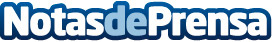 Los socios comerciales de IBM que apuestan por las nuevas áreas, como el big data o las tecnologías analíticas, están creciendo cinco veces más que la mediaDatos de contacto:IBMNota de prensa publicada en: https://www.notasdeprensa.es/los-socios-comerciales-de-ibm-que-apuestan-por_1 Categorias: Telecomunicaciones E-Commerce Innovación Tecnológica http://www.notasdeprensa.es